たけのこだより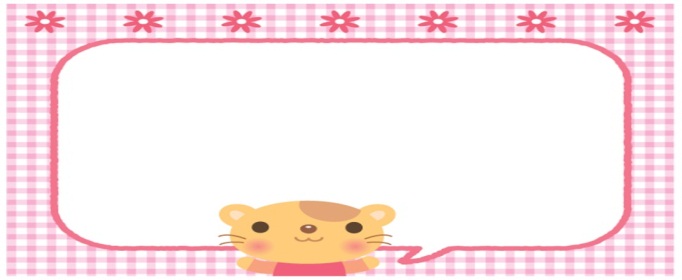 と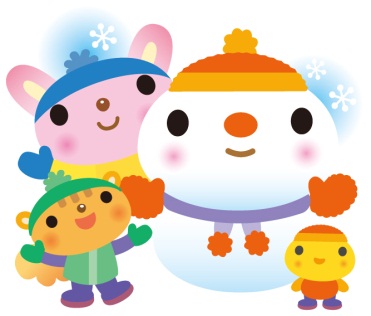 ～１月はこんなことをしました！～♪絵本　ぞうくんのさんぽ　　　　　　　　　　　　　　　　　　　　♪野菜のおやつクッキング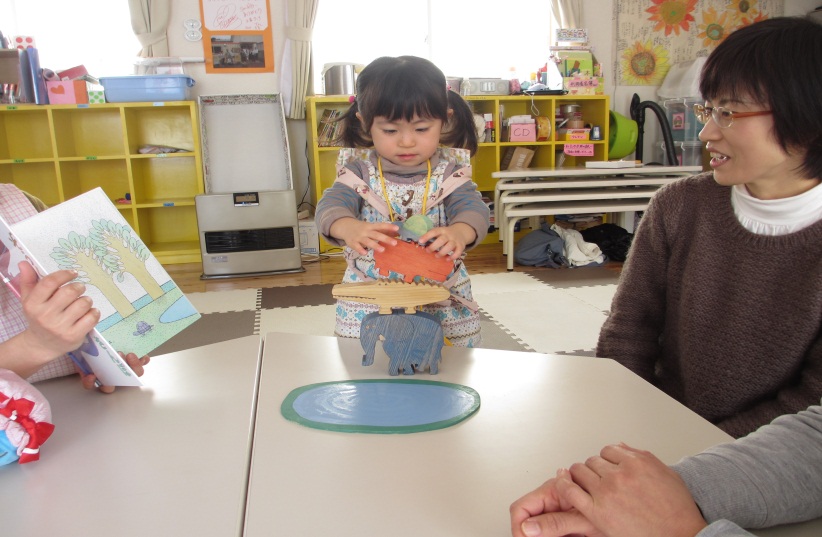 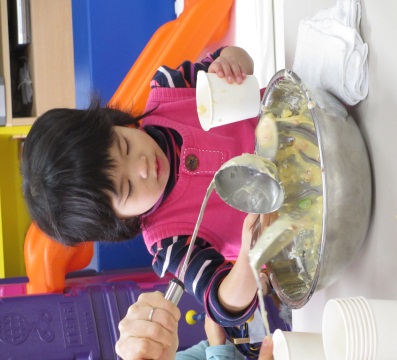 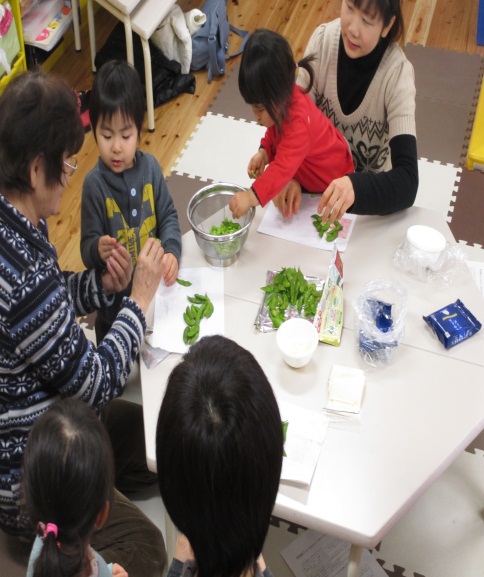 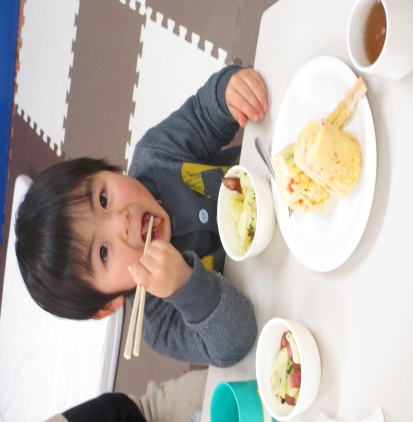 ♪餅つき会もありました。～　２月のお楽しみは・・・～☆　７（木）　　南三陸警察署の婦人警官の方による、保護者のための防犯教室☆１４（木）　　ベーグルパンをフライパンで作ります。　　　　　　　　　　　　　　　　　　　　　　　　　　　　みんなで学び、楽しみましょう！　２月の行事予定　　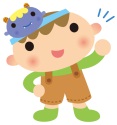 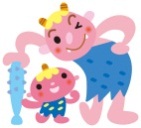 　２月の行事予定　　　２月の行事予定　　　２月の行事予定　　　２月の行事予定　　　２月の行事予定　　　２月の行事予定　　月火水木金土日１２３４豆まき会５６７　　ママカフェ婦警さんによる防犯教室８９１０１１１２１３１４　　ママカフェベーグルパン作り教室１５１６１７１８１９絵本の日２０２１　ママカフェ２２２３２４２５２６２７２８　